The Mallee Catchment Management Authority, with support from the Victorian Government, has committed to providing funding over three years (2021/22 to 2023/24) for the Angler Partnership Program. The funding will be used for partnerships between Mallee CMA and recreational angling groups to deliver riparian and in stream improvement works in areas of local priority for anglers. Individual recreational anglers and any local group/club may also express interest in becoming involved. Activities are to be performed in riparian areas as per the attached maps.Following is a list of possible ideas for the funding, but is not exclusive;Pest plant and animal control in the riparian zonesCreating instream habitats Stocking of recreational and native fish species Revegetation of riparian areasImproved access to local angler priority sitesEducation programSignage e.g. regulations NSW, Vic, species ID, cultural significance.Fencing / BollardingResearch on threatened species.Expressions of Interest will be evaluated against the following criteria:Contribution to riparian habitat and environmental assetsValue for moneyAbility to meet timelinesCommunity valueProject approachDemonstration of Social and Sustainable practicesAlignment to Fisheries Management Priorities in the Mallee Waterway Strategy 2014-22INSTRUCTIONS Due date of lodgement of this form is no later than COB 8 November 2021. If your completed Expression of Interest Form is not received by this date it may not be considered.Please discuss the prerequisites, conditions and confirm eligibility with your Mallee Catchment Management Authority Project Manager (listed below) before filling out this form. Please submit this form with required attachments to:Kimberly BaleRe: Expression of Interest form – Angler Partnerships ProgramMallee Catchment Management AuthorityFor further information, contact:Kimberly Bale					Project Officer Planning and Approvals				Phone: 0418 845 287Email: kimberly.bale@malleecma.com.au 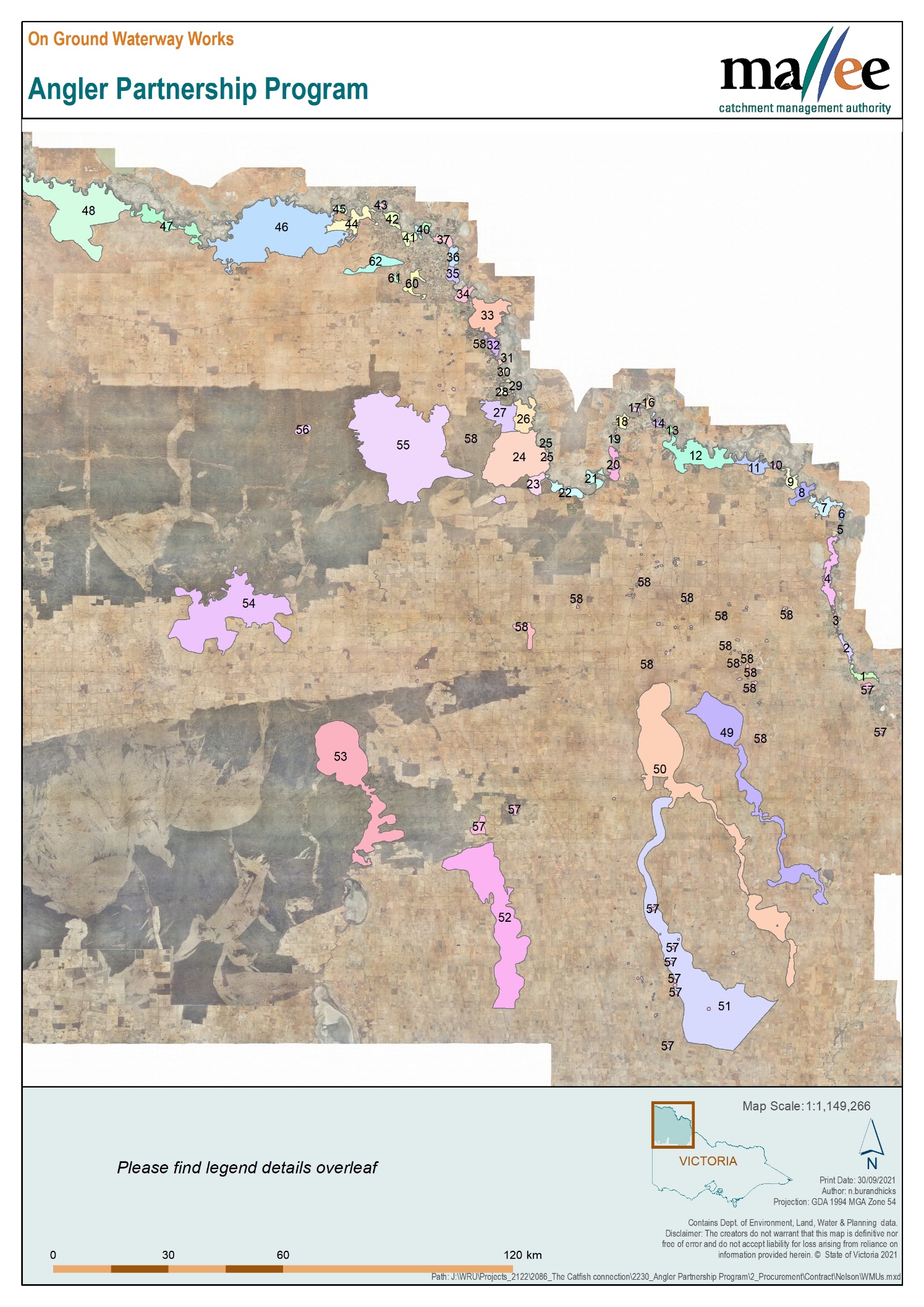 Note:  Please consider your incentive application in the context of the overall plan for your business.To the best of your knowledge, have you, or any previous owners of this property received any government incentive/s for works on this property?Yes   		No   If yes, please specify what incentive(s) and what year this occurred (if known) ……………………………………………………………………………………………………………..Please provide detail on the incentive type/s you are applying for.Please attach a map of your property detailing the site(s) where your intended works will take place. Please make sure this map has roads and landmarks marked so that it is easily recognised.ORPlease draw a map of your property detailing the site(s) where your intended works will take place in the box below. Please make sure this map has roads and landmarks marked so that it is easily recognised.When will the works approximately start and be completed?Native vegetation written approval.If the treatment of pest plants and animals is proposed to take place by removing or destroying native vegetation, a written agreement must be provided by the Department of Environment, Land, Water and Planning (DELWP). Please contact Land Planning and Approvals on (03) 5051 4500 to obtain an application formHas written approval for the removal been obtained and attached to this application?  Yes       No – Please provide explanation below       N/AExpressions of Interest are assessed against the following evaluation criteria. (OFFICE USE ONLY)(OFFICE Copy)DECLARATIONI, ………………………………………………………… have read and understand the prerequisite(s) and condition guidelines that support this form. I declare that the information given in this claim for incentives is correct. I understand that deliberately giving false or misleading information is a serious offence which will automatically lead to the cancellation of any incentive; and, that the Mallee Catchment Management Authority can substantiate the information contained within. Failure to complete this form will render this application ineligible for the described incentives. I understand personal information is protected under the Victorian Privacy and Data Protection Act 2014. The purpose of collecting the information on this Expression of Interest form is to process your application for an incentive. The expressions of interest are to be prioritised and therefore incentives are not guaranteed until I receive official notification. If my application is successful, I am unable to transfer this incentive to any other part of my property for any other works other than the incentive I am given, nor can I transfer this incentive to any other property I might own. Please contact your Project Manager if you wish to review this application.Incentives are not transferable either to another property or to another incentive type.CHECK LISTSigned by the person applying for the incentive:…………………………………………………………… (Applicant Name - print)…………………………………………………………… (Signature)Date: ………/………/………Acknowledgement of receipt Grants/Incentives Registration Number:Date EOI Received: ………/………/………Office Use OnlyEvaluated and approved          Yes 	  NoManager Signature: (YOUR Copy)DECLARATIONI, ………………………………………………………… have read and understand the prerequisite(s) and condition guidelines that support this form. I declare that the information given in this claim for incentives is correct. I understand that deliberately giving false or misleading information is a serious offence which will automatically lead to the cancellation of any incentive; and, that the Mallee Catchment Management Authority can substantiate the information contained within. Failure to complete this form will render this application ineligible for the described incentives. I understand personal information is protected under the Victorian Privacy and Data Protection Act 2014. The purpose of collecting the information on this Expression of Interest form is to process your application for an incentive. The expressions of interest are to be prioritised and therefore incentives are not guaranteed until I receive official notification. If my application is successful, I am unable to transfer this incentive to any other part of my property for any other works other than the incentive I am given, nor can I transfer this incentive to any other property I might own. Please contact your Project Manager if you wish to review this application.Incentives are not transferable either to another property or to another incentive type.CHECK LISTSigned by the person applying for the incentive: …………………………………………………………… (Applicant Name - print)…………………………………………………………… (Signature)Date: ………/………/………ABN: 27 811 602 364In partnership with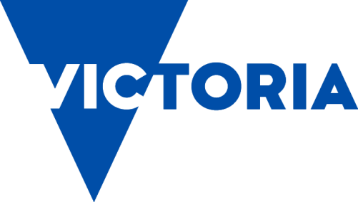 ON-GROUND WATERWAY WORKS ANGLER PARTNERSHIPS PROGRAMEXPRESSION OF INTEREST FORMON-GROUND WATERWAY WORKS ANGLER PARTNERSHIPS PROGRAMEXPRESSION OF INTEREST FORMON-GROUND WATERWAY WORKS ANGLER PARTNERSHIPS PROGRAMEXPRESSION OF INTEREST FORM009-013-FORM009-013-FORM009-013-FORMPostOREmailPO Box 5017Mildura VIC 3502kimberly.bale@malleecma.com.au LegendLegend01. Vinifera32. Spences Bend02. Nyah33. Karadoc03. Piangil34. Bottle Bend04. Burra Creek35. Psyche and Woorlong05. Major Mitchells Lagoon36. Kings Billabong06. Kenley North37. Mildura07. Piambie38. Lock Island08. Heywoods Lake39. Chaffey Bend09. Murrumbidgee Junction40. Johnstons Bend10. Boundary Bend41. Lakes Hawthorn & Ranfurley11. Tata Creek42. Merbein Common12. Belsar and Yungera Islands43. Cowanna Bend13. Margooya Lagoon44. Abbotsford Bend14. Knights Bend45. Darling Junction15. Walshes Bend46. Wallpolla Island16. Bumbang Island47. Mulcra Island17. Euston48. Lindsay Island18. Gadsdens Bend49. Lalbert Creek19. Happy Valley50. Tyrrell Creek20. Carina Bend51. Dunmunckle21. Pound Bend52. Yarriambiack Creek22. Wemen / Liparoo53. Wyperfeld23. Kramen54. Boinka Lakes24. Hattah Lakes55. Raak Plain25. Retail Island56. Rocket Lake26. Chalka North57. Freshwater27. Dry Lakes58. Saline - Natural28. Watts Bend60. Cardross29. Graces Bend61. Koorlong30. Buxton Bend62. Wargan31. Police BendCLIENT DETAILS   CLIENT DETAILS   CLIENT DETAILS   CLIENT DETAILS   CLIENT DETAILS   CLIENT DETAILS   Full nameBusiness NameABNPostal addressSuburb / TownPostcodePhone NumberFax NumberFax NumberMobile NumberEmail AddressEmail AddressProperty DetailLot & Plan No.Road Location & Block NumberCrown Allotment IDAre you the sole owner of the property?  Yes (continue to Property size)    No – select one:  Co-own    Lease    Share  Other (please describe):  Yes (continue to Property size)    No – select one:  Co-own    Lease    Share  Other (please describe):  Yes (continue to Property size)    No – select one:  Co-own    Lease    Share  Other (please describe):  Yes (continue to Property size)    No – select one:  Co-own    Lease    Share  Other (please describe):Property Owner DetailsNameProperty Owner DetailsAddressProperty Owner DetailsPhone NumberProperty size (Ha)Area Applicable to Incentive (Ha)Area Applicable to Incentive (Ha)INCENTIVE DETAILSIncentive TypeRequested Amount ($) (incl. GST)In-kind Contribution ($) (incl GST)Works Details(e.g. species treated, area treated, control methods, length of fencing)Delivered by contractor (Yes/No)Total ($) (incl. GST)RevegetationPest Plant ControlEducation program Restocking of fish speciesCreating instream habitatsOther (please specify)Total ($) (GST incl.)Start DateCompletion DatePERMITS AND APPROVALSEVALUATIONCriteria1Contribution to riparian habitat and environmental assets2Value for money3Ability to meet timelines4Community value5Project approach6Alignment to Fisheries Management Priorities in the Mallee Waterway Strategy 2014-22Completed ALL questionsA map of your property detailing the site(s) where your intended works will take place. Permission from Property Owner/s obtainedCompleted ALL questionsA map of your property detailing the site(s) where your intended works will take place. Permission from Property Owner/s obtained